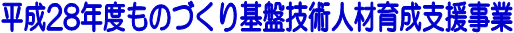 （平成２７年度コース名：状態遷移表によるソフトウェア開発技法）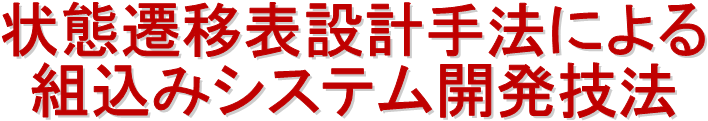 ※参加者が５人以上申込あった場合、「ものづくり基盤技術人材育成支援事業（オーダーメイド）」として開催いたします。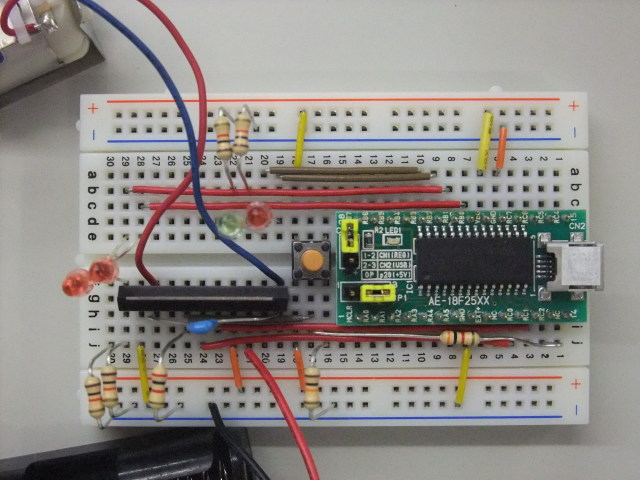 訓練目標欄＝＝プログラム＝＝（申込先）一般社団法人青森県工業会事務局　　　　　　　　　　　　　　　　　　　　　　　　　　　　　　　　　〒030-0801　　青森市新町2丁目4-1　県共同ビル7階　　　　　　　電話　017-721-3860　　ＦＡＸ　017-723-1243　Ｅ－ｍａｉｌ　　info@aia-aomori.or.jp平成２８年度ものづくり基盤技術人材育成支援事業状態遷移表設計手法による組込みシステム開発技法（平成27年度コース名：状態遷移表によるソフトウェア開発技法）・日程：9/9(金)、9/10(土)  2日間・受講時間：9：00～17：15（休憩45分）・実施会場：東北能開大青森校（五所川原市大字飯詰字狐野171-2）・講師：櫻木　伸英 ・定員：10名（定員になり次第締め切り）・受講料：3,000円（工業会会員は2,000円で受講できます。）・申込締切：8月26日（金）・キャンセル：教材購入の都合上、7日前までとします。それ以降は受講料をお支払いいただきます。・持参物：筆記用具※参加者が５人以上申込あった場合、「ものづくり基盤技術人材育成支援事業（オーダーメイド）」として開催いたします。※下記の業種に該当する企業の従業員が受講対象となります。訓練項目教科細目開発環境についてUSB-PICマイコン周辺回路ソフトウェア設計技法状態遷移図と状態遷移表ソフトウェアの設計ストップウォッチの製作会社名会社名住　　　所住　　　所〒〒〒業　　　　　　　　種業　　　　　　　　種※該当する業種（標準産業分類の中分類）にチェックを入れてください。□化学工業、□プラスチック製品製造業、□鉄鋼業、□非鉄金属製造業、□金属製品製造業、□はん用機械器具製造業、□生産用機械器具製造業、□業務用機械器具製造業、□電子部品・デバイス・電子回路製造業、□電気機械器具製造業、□輸送用機械器具製造業※該当する業種（標準産業分類の中分類）にチェックを入れてください。□化学工業、□プラスチック製品製造業、□鉄鋼業、□非鉄金属製造業、□金属製品製造業、□はん用機械器具製造業、□生産用機械器具製造業、□業務用機械器具製造業、□電子部品・デバイス・電子回路製造業、□電気機械器具製造業、□輸送用機械器具製造業※該当する業種（標準産業分類の中分類）にチェックを入れてください。□化学工業、□プラスチック製品製造業、□鉄鋼業、□非鉄金属製造業、□金属製品製造業、□はん用機械器具製造業、□生産用機械器具製造業、□業務用機械器具製造業、□電子部品・デバイス・電子回路製造業、□電気機械器具製造業、□輸送用機械器具製造業受講者名受講者名【職名】【氏名】　　　　　　　　　　【年齢】【氏名】　　　　　　　　　　【年齢】受講者名受講者名【職名】【氏名】　　　　　　　　　　【年齢】【氏名】　　　　　　　　　　【年齢】受講者名受講者名【職名】【氏名】　　　　　　　　　　【年齢】【氏名】　　　　　　　　　　【年齢】担当者連絡先所属部署氏名担当者連絡先電話番号ＦＡＸ番号担当者連絡先Ｅ－ｍａｉｌ